Ф А1.1-26-114Завідувач кафедри ХПСіН, професор				В.С. Кисличенко Обсяг роботи студентів в годинахПримітка. Оцінювання поточного рейтингу (ПР) студентів на кожному занятті здійснюється згідно обсягу засвоєння матеріалу за шкалою: 0-60% – 0 балів, 61-73% – 1 бал, 74-100% – 2 бали. Оцінювання ЗМ №1, №2 здійснюється за сумою поточного рейтингу та контрольних робіт з модулів.Рейтинг з модулю 1 (М 1) (за семестр) = АКР + ЗМ №1 + ЗМ № 2 + Підсумковий контроль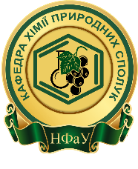 КАЛЕНДАРНО-ТЕМАТИЧНИЙ ПЛАН ЛАБОРАТОРНИХ ЗАНЯТЬз дисципліни «Фармакогнозія з основами фітокосметики» для студентів 3 курсу факультету медико-фармацевтичних технологій заочної форми навчання галузі знань 22 Охорона здоров'я спеціальності 226 «Фармація, промислова фармація» освітньої програми “Технології парфумерно-косметичних засобів” ТПКЗс17(4,5з)дв 1А, 1Б (відпрацювання заборгованостей)КАЛЕНДАРНО-ТЕМАТИЧНИЙ ПЛАН ЛАБОРАТОРНИХ ЗАНЯТЬз дисципліни «Фармакогнозія з основами фітокосметики» для студентів 3 курсу факультету медико-фармацевтичних технологій заочної форми навчання галузі знань 22 Охорона здоров'я спеціальності 226 «Фармація, промислова фармація» освітньої програми “Технології парфумерно-косметичних засобів” ТПКЗс17(4,5з)дв 1А, 1Б (відпрацювання заборгованостей)КАЛЕНДАРНО-ТЕМАТИЧНИЙ ПЛАН ЛАБОРАТОРНИХ ЗАНЯТЬз дисципліни «Фармакогнозія з основами фітокосметики» для студентів 3 курсу факультету медико-фармацевтичних технологій заочної форми навчання галузі знань 22 Охорона здоров'я спеціальності 226 «Фармація, промислова фармація» освітньої програми “Технології парфумерно-косметичних засобів” ТПКЗс17(4,5з)дв 1А, 1Б (відпрацювання заборгованостей)КАЛЕНДАРНО-ТЕМАТИЧНИЙ ПЛАН ЛАБОРАТОРНИХ ЗАНЯТЬз дисципліни «Фармакогнозія з основами фітокосметики» для студентів 3 курсу факультету медико-фармацевтичних технологій заочної форми навчання галузі знань 22 Охорона здоров'я спеціальності 226 «Фармація, промислова фармація» освітньої програми “Технології парфумерно-косметичних засобів” ТПКЗс17(4,5з)дв 1А, 1Б (відпрацювання заборгованостей)КАЛЕНДАРНО-ТЕМАТИЧНИЙ ПЛАН ЛАБОРАТОРНИХ ЗАНЯТЬз дисципліни «Фармакогнозія з основами фітокосметики» для студентів 3 курсу факультету медико-фармацевтичних технологій заочної форми навчання галузі знань 22 Охорона здоров'я спеціальності 226 «Фармація, промислова фармація» освітньої програми “Технології парфумерно-косметичних засобів” ТПКЗс17(4,5з)дв 1А, 1Б (відпрацювання заборгованостей)№ з/пДатаТема заняттяТема заняттяОбсяг у годинах, вид заняттяСистема оцінювання знань, балиСистема оцінювання знань, балиСистема оцінювання знань, бали№ з/пДатаТема заняттяТема заняттяОбсяг у годинах, вид заняттяminmaxmaxЗмістовий модуль 1. МЕТОДИ ФАРМАКОГНОСТИЧНОГО АНАЛІЗУ. ЛІКАРСЬКІ РОСЛИНИ, СИРОВИНА РОСЛИННОГО І ТВАРИННОГО ПОХОДЖЕННЯ, ЯКА МІСТИТЬ ВУГЛЕВОДИ, глікозиди, ЛІПІДИ, БІЛКИ, вітаміни. Змістовий модуль 2. ФЕНОЛЬНІ СПОЛУКИ (прості феноли, лігнани, ксантони, кумарини, хромони, флавоноїди, антраценпохідні, дубильні речовини).Змістовий модуль 1. МЕТОДИ ФАРМАКОГНОСТИЧНОГО АНАЛІЗУ. ЛІКАРСЬКІ РОСЛИНИ, СИРОВИНА РОСЛИННОГО І ТВАРИННОГО ПОХОДЖЕННЯ, ЯКА МІСТИТЬ ВУГЛЕВОДИ, глікозиди, ЛІПІДИ, БІЛКИ, вітаміни. Змістовий модуль 2. ФЕНОЛЬНІ СПОЛУКИ (прості феноли, лігнани, ксантони, кумарини, хромони, флавоноїди, антраценпохідні, дубильні речовини).Змістовий модуль 1. МЕТОДИ ФАРМАКОГНОСТИЧНОГО АНАЛІЗУ. ЛІКАРСЬКІ РОСЛИНИ, СИРОВИНА РОСЛИННОГО І ТВАРИННОГО ПОХОДЖЕННЯ, ЯКА МІСТИТЬ ВУГЛЕВОДИ, глікозиди, ЛІПІДИ, БІЛКИ, вітаміни. Змістовий модуль 2. ФЕНОЛЬНІ СПОЛУКИ (прості феноли, лігнани, ксантони, кумарини, хромони, флавоноїди, антраценпохідні, дубильні речовини).Змістовий модуль 1. МЕТОДИ ФАРМАКОГНОСТИЧНОГО АНАЛІЗУ. ЛІКАРСЬКІ РОСЛИНИ, СИРОВИНА РОСЛИННОГО І ТВАРИННОГО ПОХОДЖЕННЯ, ЯКА МІСТИТЬ ВУГЛЕВОДИ, глікозиди, ЛІПІДИ, БІЛКИ, вітаміни. Змістовий модуль 2. ФЕНОЛЬНІ СПОЛУКИ (прості феноли, лігнани, ксантони, кумарини, хромони, флавоноїди, антраценпохідні, дубильні речовини).Змістовий модуль 1. МЕТОДИ ФАРМАКОГНОСТИЧНОГО АНАЛІЗУ. ЛІКАРСЬКІ РОСЛИНИ, СИРОВИНА РОСЛИННОГО І ТВАРИННОГО ПОХОДЖЕННЯ, ЯКА МІСТИТЬ ВУГЛЕВОДИ, глікозиди, ЛІПІДИ, БІЛКИ, вітаміни. Змістовий модуль 2. ФЕНОЛЬНІ СПОЛУКИ (прості феноли, лігнани, ксантони, кумарини, хромони, флавоноїди, антраценпохідні, дубильні речовини).Змістовий модуль 1. МЕТОДИ ФАРМАКОГНОСТИЧНОГО АНАЛІЗУ. ЛІКАРСЬКІ РОСЛИНИ, СИРОВИНА РОСЛИННОГО І ТВАРИННОГО ПОХОДЖЕННЯ, ЯКА МІСТИТЬ ВУГЛЕВОДИ, глікозиди, ЛІПІДИ, БІЛКИ, вітаміни. Змістовий модуль 2. ФЕНОЛЬНІ СПОЛУКИ (прості феноли, лігнани, ксантони, кумарини, хромони, флавоноїди, антраценпохідні, дубильні речовини).Змістовий модуль 1. МЕТОДИ ФАРМАКОГНОСТИЧНОГО АНАЛІЗУ. ЛІКАРСЬКІ РОСЛИНИ, СИРОВИНА РОСЛИННОГО І ТВАРИННОГО ПОХОДЖЕННЯ, ЯКА МІСТИТЬ ВУГЛЕВОДИ, глікозиди, ЛІПІДИ, БІЛКИ, вітаміни. Змістовий модуль 2. ФЕНОЛЬНІ СПОЛУКИ (прості феноли, лігнани, ксантони, кумарини, хромони, флавоноїди, антраценпохідні, дубильні речовини).Змістовий модуль 1. МЕТОДИ ФАРМАКОГНОСТИЧНОГО АНАЛІЗУ. ЛІКАРСЬКІ РОСЛИНИ, СИРОВИНА РОСЛИННОГО І ТВАРИННОГО ПОХОДЖЕННЯ, ЯКА МІСТИТЬ ВУГЛЕВОДИ, глікозиди, ЛІПІДИ, БІЛКИ, вітаміни. Змістовий модуль 2. ФЕНОЛЬНІ СПОЛУКИ (прості феноли, лігнани, ксантони, кумарини, хромони, флавоноїди, антраценпохідні, дубильні речовини).1.17.06.208:30-12:05Аудиторна контрольна роботаАудиторна контрольна робота4ЛЗ1220201.17.06.208:30-12:05Хімічний і морфолого-анатомічний аналіз ЛРС, яка містить вуглеводи, жири і жироподібні речовини. Хімічний і морфолого-анатомічний аналіз ЛРС, яка містить вуглеводи, жири і жироподібні речовини. 4ЛЗ1221.17.06.208:30-12:05Хімічний і морфолого-анатомічний аналіз ЛРС, яка містить вітаміни.Хімічний і морфолого-анатомічний аналіз ЛРС, яка містить вітаміни.4ЛЗ1222.17.06.202016:40-20:00Підсумковий контроль засвоєння ЗМ 1Підсумковий контроль засвоєння ЗМ 14ЛЗ1016162.17.06.202016:40-20:00Всього за ЗМ 1:Всього за ЗМ 1:4ЛЗ1220202.17.06.202016:40-20:00Хімічний і морфолого-анатомічний аналіз ЛРС, яка містить прості феноли та їх глікозиди, лігнани, ксантони, кумарини та хромони.Хімічний і морфолого-анатомічний аналіз ЛРС, яка містить прості феноли та їх глікозиди, лігнани, ксантони, кумарини та хромони.4ЛЗ1223.18.06.208:30-12:05Хімічний і морфолого-анатомічний аналіз ЛРС, яка містить флавоноїди.Хімічний і морфолого-анатомічний аналіз ЛРС, яка містить флавоноїди.4ЛЗ1224.18.06.202016:40-20:00Хімічний і морфолого-анатомічний аналіз ЛРС, яка містить антраценпохідні, дубильні речовини.Хімічний і морфолого-анатомічний аналіз ЛРС, яка містить антраценпохідні, дубильні речовини.4ЛЗ1224.18.06.202016:40-20:00Підсумковий контроль засвоєння ЗМ 2Підсумковий контроль засвоєння ЗМ 24ЛЗ914144.18.06.202016:40-20:00Всього за ЗМ 2:Всього за ЗМ 2:4ЛЗ1220205.19.06.208:30-12:05Підсумковий модульний контроль з модуля 1: Підсумковий модульний контроль з модуля 1: 4ЛЗ254040Всього за вивчення модуля 1Всього за вивчення модуля 1Всього за вивчення модуля 1Всього за вивчення модуля 1ЛЗ-206110010019.06.202018:0019.06.202018:0019.06.202018:00Іспит з дисципліниІспит з дисципліни61100100ВсьогоКредитиЛекціїСемінарські заняттяЛабораторнізаняттяСамостійна роботаНаціональна шкала752,56-2049Залік(91-зарах-А)% засвоєння матеріалу з аудиторної контрольної роботиБали% засвоєння матеріалу з контрольних робітЗМ № 1Бали% засвоєння матеріалу з контрольних робітЗМ № 2Бали% засвоєння матеріалу Підсумковий контрольБали90-10018-2090-10014-1690-10013-1490-10036-4074-8915-1774-8912-1374-8911-1274-8931-3561-7312-1461-7310-1161-739-1061-7325-300-600-110-600-90-600-80-600-24